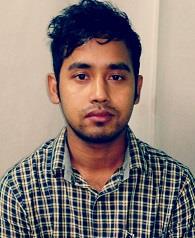 enrollment, Data Approver and Data Operator creation and UC management, EAT modulating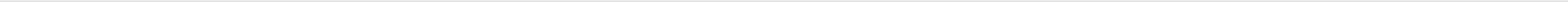 INTERESTSCooking, Listening to Music, etcADDITIONAL QUALIFICATIONVideo Audio Mixing and Editing by ComputerSQL SERVER ConfigurationOnline Data Entry12 Month Computer Course including. ·MS WordMs ExcelMs PowerPointPhotoshopPagemakerCorel DrawMS-AccessSoftware InstallationWindows TroubleshootingPaintDECLARATIONI, the undersigned certify that to the best of best of knowledge and belief, The Resume correctly describes my qualification and myself. ‘Place: Shillong	Your NameSuraj HajongE-mail:surajofficial2019@gmail.comsurajofficial2019@gmail.comsurajofficial2019@gmail.comPhone:8119812206Address:  Mendipathar, New colony, North Garo Hills, MeghalayaAddress:  Mendipathar, New colony, North Garo Hills, MeghalayaAddress:  Mendipathar, New colony, North Garo Hills, MeghalayaAddress:  Mendipathar, New colony, North Garo Hills, MeghalayaAddress:  Mendipathar, New colony, North Garo Hills, MeghalayaPERSONAL PROFILE:PERSONAL PROFILE:PERSONAL PROFILE:Name::SURAJ HAJONGFather’s NameFather’s Name::MANOJ HAJONGDate of BirthDate of Birth::16TH AUGUST 1990Gender::MaleNationalityNationality::IndianMarital StatusMarital Status::SingleReligionReligion::HinduismPassport NoPassport No::N1445309WORK EXPERIENCEData Management AssistantData Management AssistantData Management AssistantPeriodWorked at Meghalaya Co-Operative Apex Bank Ltd for Co-operativeWorked at Meghalaya Co-Operative Apex Bank Ltd for Co-operativeWorked at Meghalaya Co-Operative Apex Bank Ltd for Co-operativeWorked at Meghalaya Co-Operative Apex Bank Ltd for Co-operativeWorked at Meghalaya Co-Operative Apex Bank Ltd for Co-operativeOctober 2013- July 2014Core Banking Solution Project. CCBS is a browser based applicationCore Banking Solution Project. CCBS is a browser based applicationCore Banking Solution Project. CCBS is a browser based applicationCore Banking Solution Project. CCBS is a browser based applicationCore Banking Solution Project. CCBS is a browser based applicationwith central database repositorywith central database repositorywith central database repositorywith central database repositoryOperation AssistantOperation AssistantOperation AssistantWorked at Public Health Engineering for E-procurement Project forWorked at Public Health Engineering for E-procurement Project forWorked at Public Health Engineering for E-procurement Project forWorked at Public Health Engineering for E-procurement Project forWorked at Public Health Engineering for E-procurement Project forAugust 2014-November 2014Tender Uploading. The Tender Management Software helps buyers andTender Uploading. The Tender Management Software helps buyers andTender Uploading. The Tender Management Software helps buyers andTender Uploading. The Tender Management Software helps buyers andTender Uploading. The Tender Management Software helps buyers andsuppliers to reduce the cycle time, unnecessary papersuppliers to reduce the cycle time, unnecessary papersuppliers to reduce the cycle time, unnecessary papersuppliers to reduce the cycle time, unnecessary papersuppliers to reduce the cycle time, unnecessary paperOperation ManagerOperation ManagerOperation ManagerWorked at Accountant General & Audit (Assam), Ministry of Steel(NewWorked at Accountant General & Audit (Assam), Ministry of Steel(NewWorked at Accountant General & Audit (Assam), Ministry of Steel(NewWorked at Accountant General & Audit (Assam), Ministry of Steel(NewWorked at Accountant General & Audit (Assam), Ministry of Steel(NewDelhi),AkashvaniBhawan  (New  Delhi),  Economic  Adviser  (NewBhawan  (New  Delhi),  Economic  Adviser  (NewBhawan  (New  Delhi),  Economic  Adviser  (NewDecember 2015-August 2016Delhi) for the implementation of Comprehensive DDO which handleDelhi) for the implementation of Comprehensive DDO which handleDelhi) for the implementation of Comprehensive DDO which handleDelhi) for the implementation of Comprehensive DDO which handleDelhi) for the implementation of Comprehensive DDO which handleSalary update, Income tax, Advances, Loan, GPF, ArrearSalary update, Income tax, Advances, Loan, GPF, ArrearSalary update, Income tax, Advances, Loan, GPF, ArrearSalary update, Income tax, Advances, Loan, GPF, ArrearSalary update, Income tax, Advances, Loan, GPF, ArrearOperation ManagerOperation ManagerOperation ManagerWorking under MoF central Govt project for the implementation ofWorking under MoF central Govt project for the implementation ofWorking under MoF central Govt project for the implementation ofWorking under MoF central Govt project for the implementation ofWorking under MoF central Govt project for the implementation ofPublic Financial Management System under taken by Nelito System Ltd.Public Financial Management System under taken by Nelito System Ltd.Public Financial Management System under taken by Nelito System Ltd.Public Financial Management System under taken by Nelito System Ltd.Public Financial Management System under taken by Nelito System Ltd.From State level to the village level for troubleshooting, managementFrom State level to the village level for troubleshooting, managementFrom State level to the village level for troubleshooting, managementFrom State level to the village level for troubleshooting, managementFrom State level to the village level for troubleshooting, managementSeptember 2016-October 2017and  training  forand  training  forissues  related  toissues  related  toenrollment  of  Agencies,  DSCTechnical AssistantTechnical AssistantDirectorate of Social WelfareNovember 2017-PresentNovember 2017-PresentEDUCATION QUALIFICATIONEDUCATION QUALIFICATIONSchool/InstitutionExam PassedYear of PassingPercentageDivisionDilma Apal Secondary SchoolSenior Secondary200855IILeaving CertificateShillong PolytechnicDiploma inIIElectronics &201459.47TelecommunicationEngineeringIGNOUBachelor in Arts201950IILanguageWriteSpeakReadEnglishYesYesYesHindiYesYesYesHajongYesYesYesAssameseNoYesYesBengaliNoYesYesGaroYesYesYes